Заполненные в электронном виде анкеты просьба прислать на электронную почту Тюгаевой З.Н. tyugaevaz@inbox.ru  до 18.00 17.04.2020 (в теме письма ОБЯЗАТЕЛЬНО!!! указать: «Анкета по предпрофилю.  9 «А» или 9 «Б» класс. Ф.И.»)Уважаемый девятиклассник!Просим Вас заполнить анкету. Обратите внимание, чтобы увидеть Ваш ответ, необходимо закрасить квадрат чёрным цветом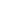 Выберите сначала одно из трех утверждений, которое соответствует Вашей настоящей жизненной ситуации.Если Вы выбрали утверждение 1 или 2, то выберите подходящие варианты ответов в нём и закрасьте квадрат черным цветом     .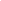 При выборе варианта б) допишите название учебного заведения. Далее укажите пол и дату, отправьте анкету своему классному руководителю.Если Вы выбрали утверждение 3 - закрасьте квадрат чёрным цветом     , анкета считается заполненной, укажите пол и дату, отправьте анкету своему классному руководителю.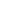 Уважаемые девятиклассники! Обратите внимание, на странице 2 размещена анкета из зачетной книжки, с которой Вы посещали различные учебные заведения Западного образовательного округа для прохождения курсов предпрофильной подготовки.Просим Вас заполнить и эту анкету!Оцените для себя результативность прохождения курсов предпрофильной подготовкиФамилия, имя: _________________________ Класс________ Дата_______________ Спасибо за участие! Успехов!             1. Я думаю после 9 класса поступать учиться в колледж, техникум: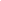          2. Я думаю продолжить обучение в 10 классе и после 11 поступать в учебное заведение (колледж, технику, институт, университет, академию):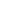         3. Я еще не определился что делать после 9 класса: поступать учиться в колледж, техникум или продолжить обучение в 10 классе и после 11 поступать учиться в учебное заведение.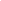 я выбрал(а) колледж, техникум: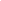    а) нет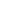    б) да (напишите какой)я выбрал(а) учебное заведение: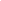    а) нет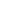    б) да (напишите какой)        3. Я еще не определился что делать после 9 класса: поступать учиться в колледж, техникум или продолжить обучение в 10 классе и после 11 поступать учиться в учебное заведение.я выбрал(а) специальность: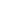    а) нет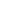    б) да (напишите какой)я выбрал(а) специальность: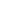    а) нет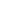    б) да (напишите какой)        3. Я еще не определился что делать после 9 класса: поступать учиться в колледж, техникум или продолжить обучение в 10 классе и после 11 поступать учиться в учебное заведение.Вопросы тем, кто решил идти после 9 класса в колледж, техникум:Вопросы тем, кто решил продолжить обучение в 10 классеВопросы тем, кто не определился с выбором1. Помогли ли Вам курсы определиться с профессией?       -  да               -  нет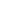 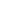 Если «да», то напишите профессию:основной вариантзапасной вариант2. Помогли ли курсы определиться с профессиональным учебным заведением?      -  да                   -  нет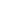 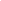 Если «да», то напишите учебное заведение:основной вариантзапасной вариант1. Курсы помогли определиться с выбором предметов для углублённого и профильного обучения (напишите эти предметы)2. Курсы помогли определиться с профессией (напишите эту профессию)3. Курсы помогли определиться с профессиональным учебным заведение (напишите наименования этих учебных заведений)Как Вы думаете, почему Вы не определились с выбором? В чём нужна помощь?